__________________________________________________________________________________PATIENT PARTICIPATION GROUP MEETINGDate:			Monday, 7th July 2014Time:			6:30pmPlace:			Fern House Surgery, Down Stairs Waiting RoomATTENDANCEDr. D. Beatty		Senior Partner	 (DB)Dr. A. Mayet		GP Partner		 (AM)Lorraine Hendon	Practice Manager	 (LH)Tess O’Connor		Senior Receptionist     (TO)PPG Acting Lead and MembersAnonymisedNote TakerPPG Acting Lead___________________________________________________________________ Meeting commenced at 6:48pmMeeting ended at 7:52pm…………………………………. Dr. D.E. BeattyDr. E. TeversonDr. J.P. HopcroftDr. R.T. SummersDr. C.J. WrightDr. A. MayetDr. P. AfsarDr. N. Skaria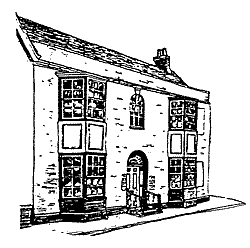 125-129 Newland Street, Witham, Essex CM8 1BHTel: 01376 502108Appts: 01376 512935Fax: 01376 502281www.fernhousesurgery.co.ukItem NoSubjectAction Lead1Welcome and IntroductionsLH welcomed everyone and introductions were made around the room.  ActionsAll PPG members present recorded email addresses on attendance sheet2Update from March MeetingThe Patient survey had indicated that three areas were of concern to patients: the appointments system, car parking and extended hours. A new clinical system is due to commence in November 2014. This will enable a proportion of available appointments to be accessed online. A telephone option is included in the new system. A new check in desk system will ensure fewer queues to report in.A parking space can be re-allocated for use by a parent attending with children.When attending the Patient Reference Group Marian had reported concerns regarding increasing population demands. This was a widespread experience across CCG and is one of the concerns within the 5 year plan. How will patients with hearing difficulties use the telephone option within the system? LHHow will patients without internet access be supported? LHAre there other scenarios that will emerge with the new system? LH3Practice Developments Dr Mayet is a board member of the CCG and outlined aims and budgetary issues. Fern House performance against CCG targets is very good. Lorraine outlined the test replacing the patient survey. The government has ruled that the ‘Friends and Family Test ‘ will be used. This is likely to be issued in December.4Member IssuesNon-attendance at appointments continues to be a problem.  PPG members suggested that the current poster detailing this could be presented as a positive rather than a negative. This would offer the opportunity to educate patients regarding the total number of appointments GPs provide.Other ideas included improving the answer phone message so that cancelling appointments would be easier and developing a system of escalating contacts (friendly call to formal letter) with those who do not attend.Patients often do not know the best times or methods of contacting the surgery. Although information can be included on the website or in a practice information booklet it may be that additional methods of communicating key messages should be tried. For example results are best obtained in the afternoons.The ability to limit addition of new patients to the Fern House books was again discussed.Named GP care for over 75s was discussed. Although Dr Skaria takes the lead as per government policy this does not mean that this group cannot see their normal GP! It was noted that the good practice required for care of this group was well established within the Fern House team.Tess and admin team5CCG patient reference group Public Meetings ConsultationsKeeping InformedThis group seeks to understand and incorporate into policy patients’ / groups’ views. Three locality leads attend and feedback views from their own networks and PPGs Public meetings are currently taking place in order to communicate with patients in Mid Essex. Two important issues are out for public consultation. The proposed cuts to IVF services (see link) and the proposed changes to immediate care (e.g, Accident and Emergency).AllCheck these website addresses.www.healthwatchessex.org.ukhttp://www.midessexccg.nhs.uk/public-consultations/fetility-services-consultation6Next MeetingA further meeting is planned during October.